个人档案课程时间		                     课程地点                          姓名（Name）： 	公司（Company）: 	手机（Mobile）: 	邮箱（E-mail）: 	联系地址（Address）: 	致学员的欢迎信亲爱的学员：欢迎参加“长沙县电子商务进农村综合示范项目-长沙县电子商务进农村普及培训班”。近年来，中央和地方各级政府高度重视乡村的发展,特别是乡村创业人才的培养，训练营旨在培养一批乡村创业带头人，带动当地农民就近就业，发家致富。通过训练，您将：1.掌握《农村电电商的发展趋势》、《主流电商平台介绍》、《政府对电商的支持》、《农产品上行业务培训》等知识要点与实操方法；2.通过集中学习电商知识，让农村青年对电商有了更深入了解，实现通过电商“0”成本致富，教会农村青年免费开设电商平台及运营，从而获得电商进阶培训、直播大赛、游学考察、专家在线答疑、电商企业座谈会、电商企业研讨会等系统服务；3.另长沙县公共服务中心孵化基地提供后续增值服务。预祝各位学员能够圆满的完成学习并有所收获，在今后的工作中让我们一起努力，为建设美丽家乡贡献力量！长沙九普教育咨询有限公司                                  2022年1月10日 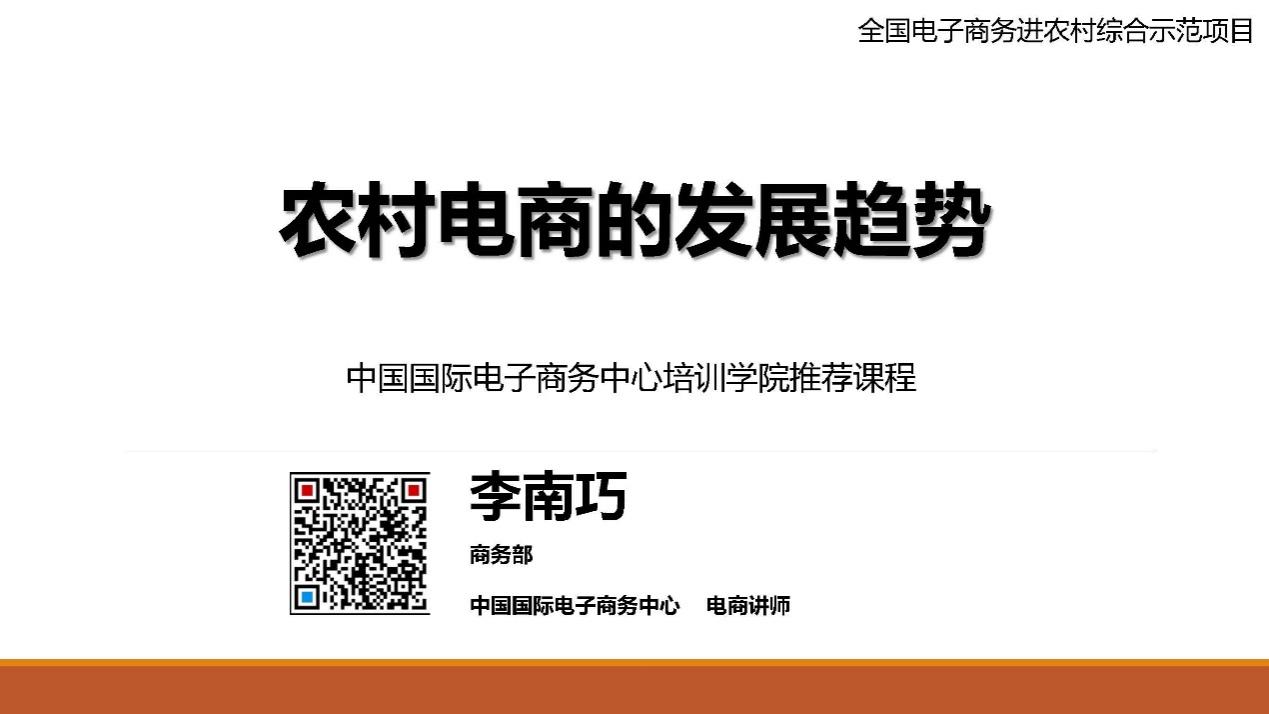 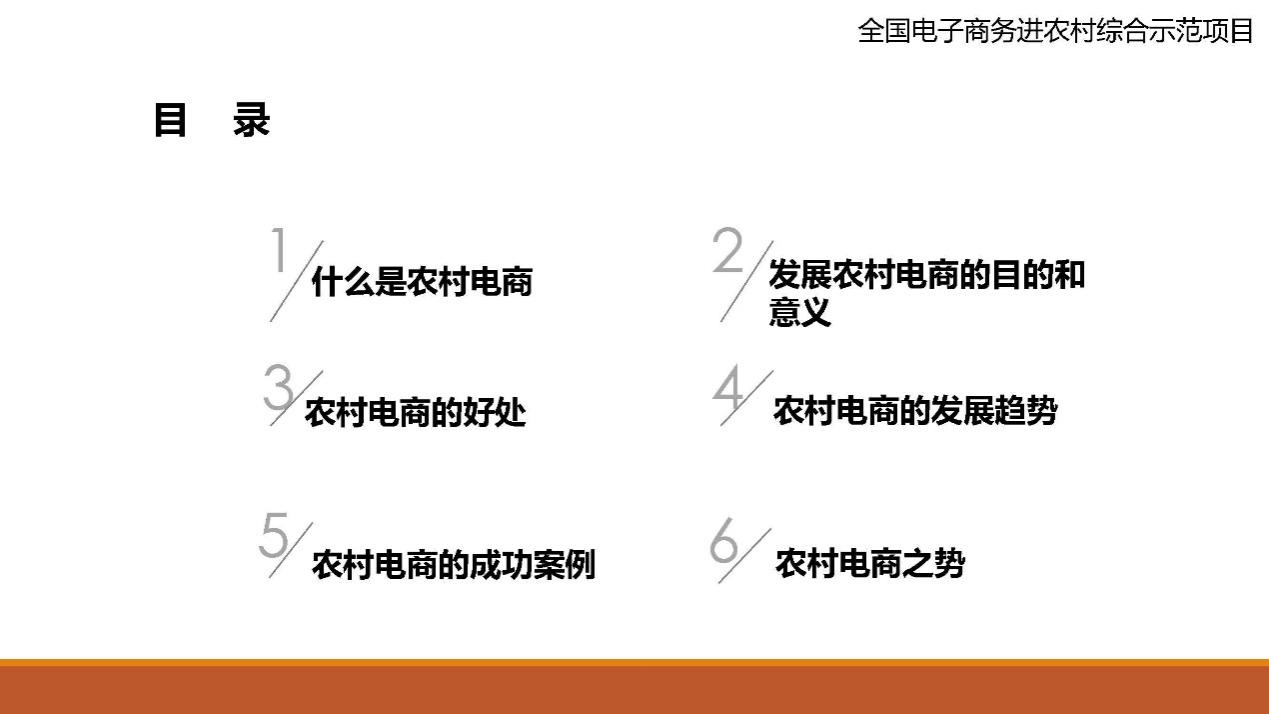 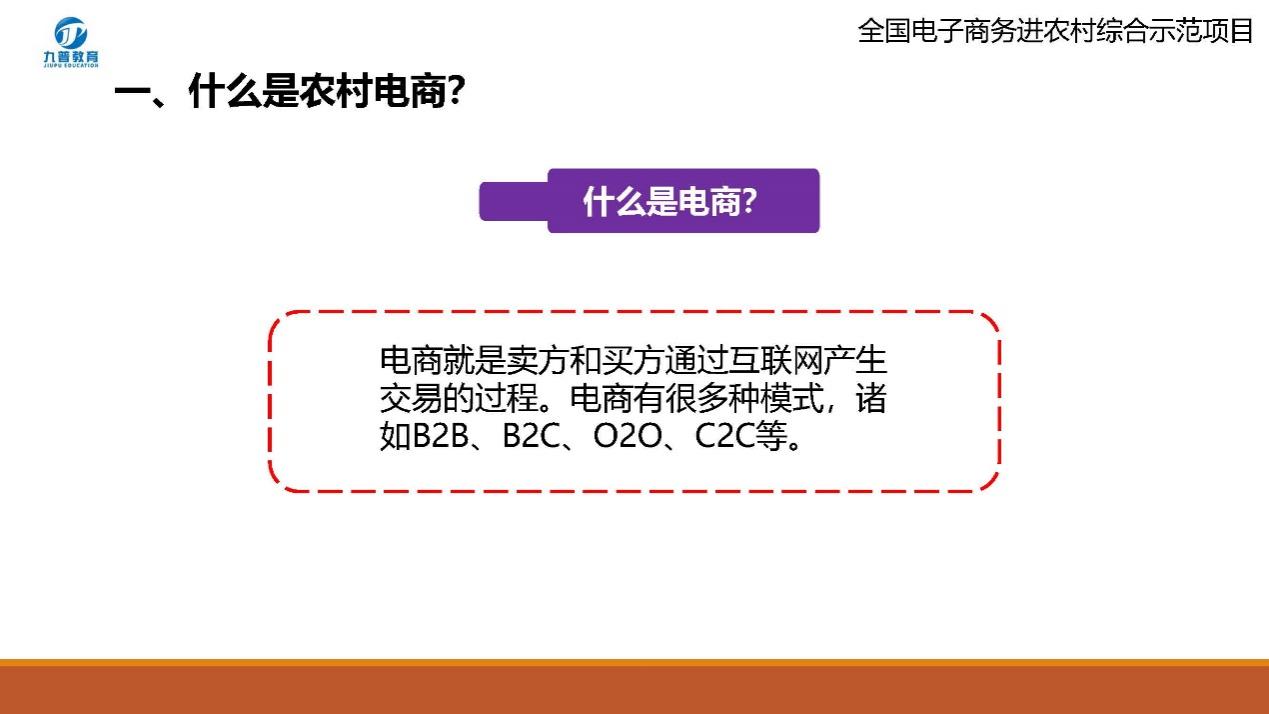 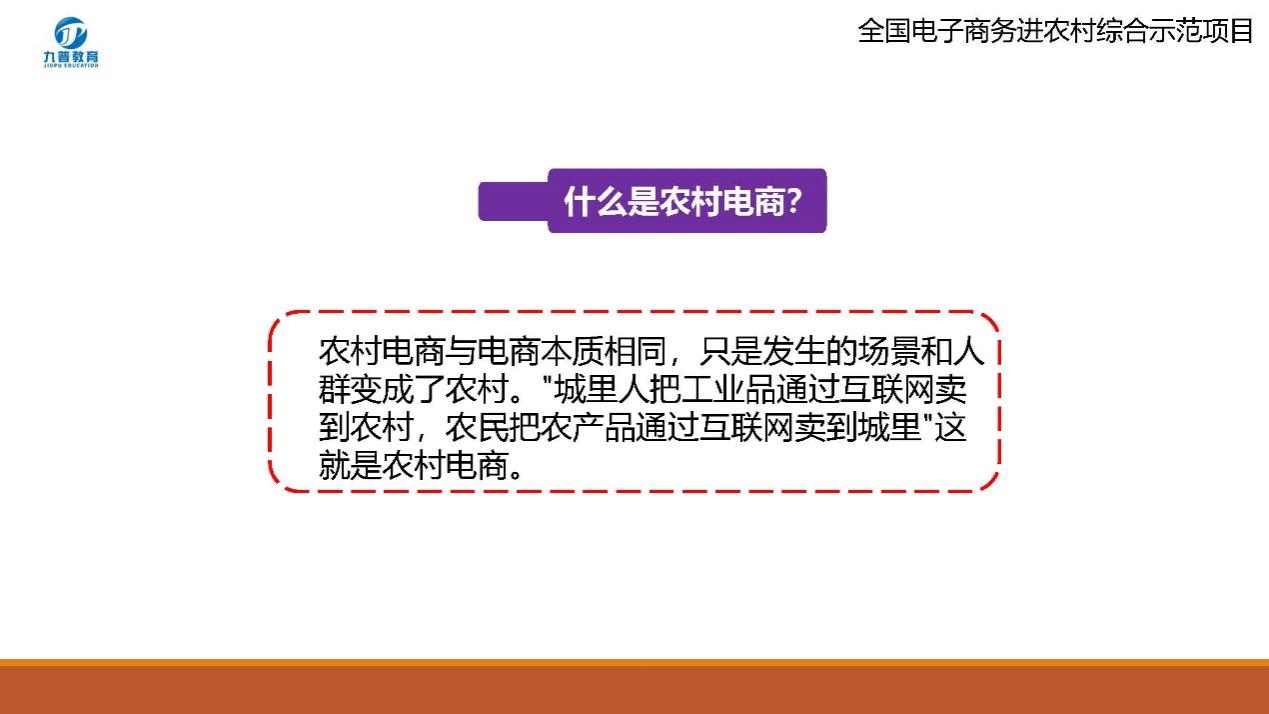 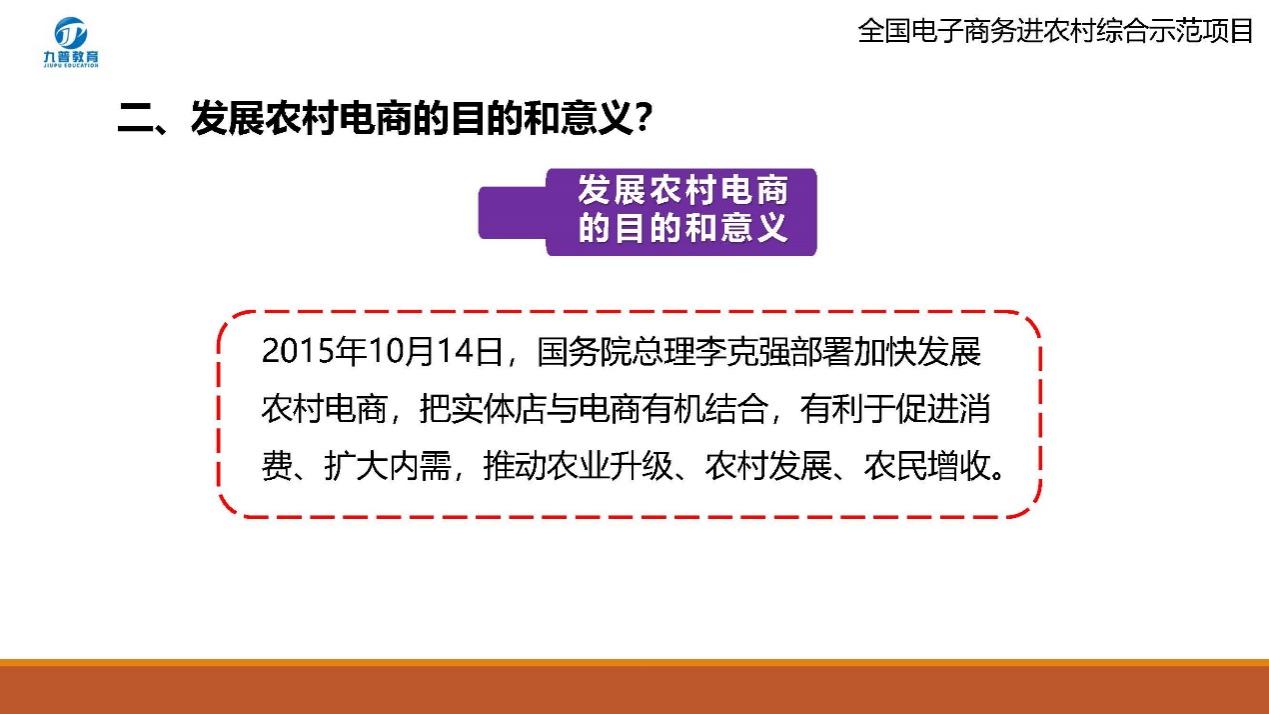 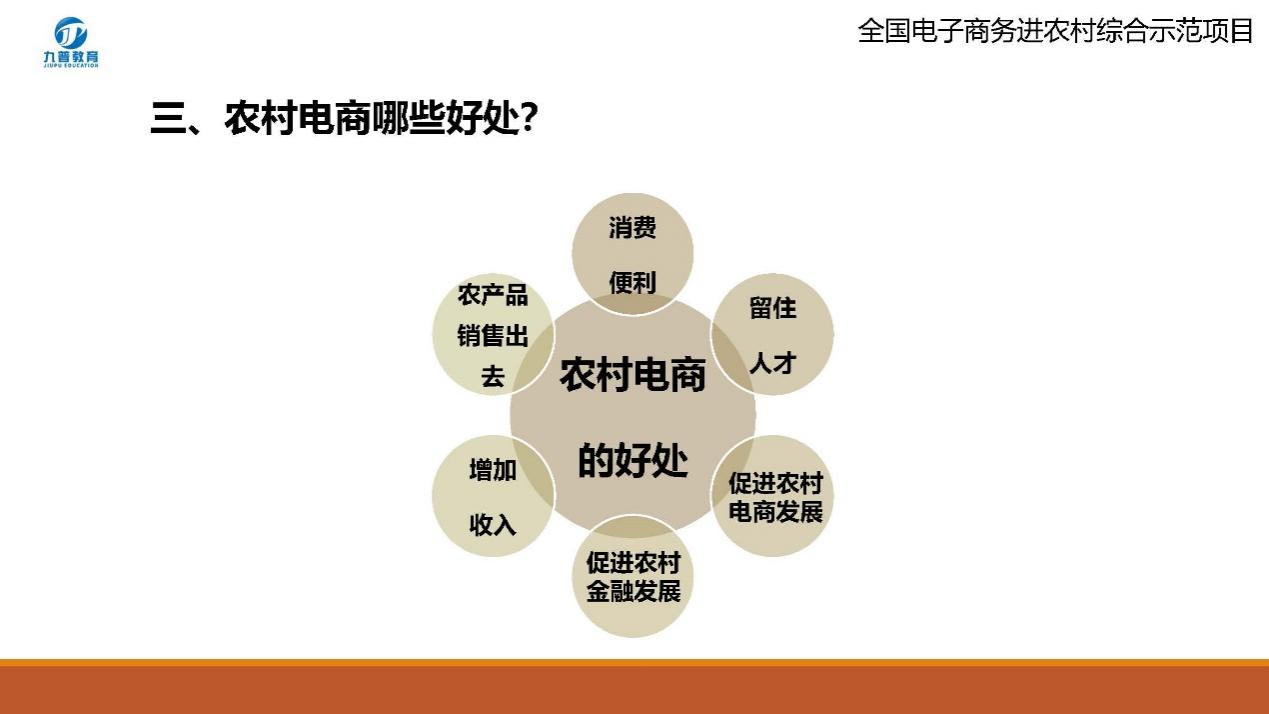 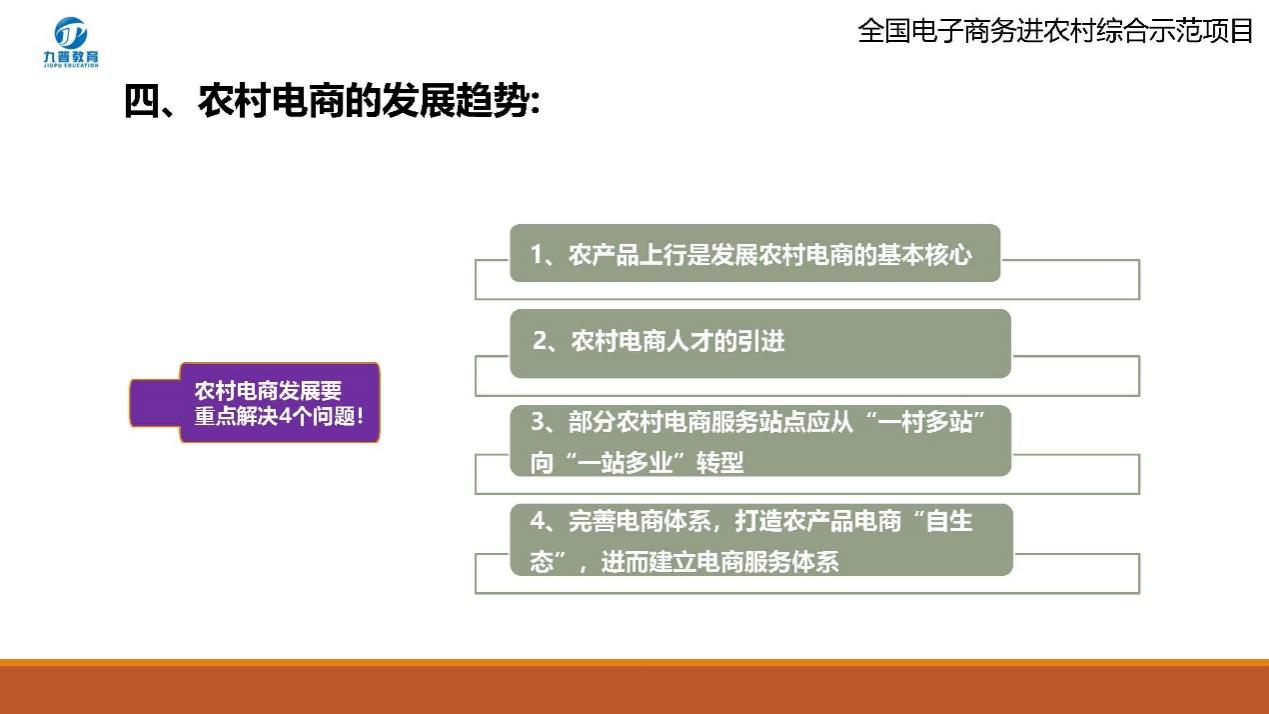 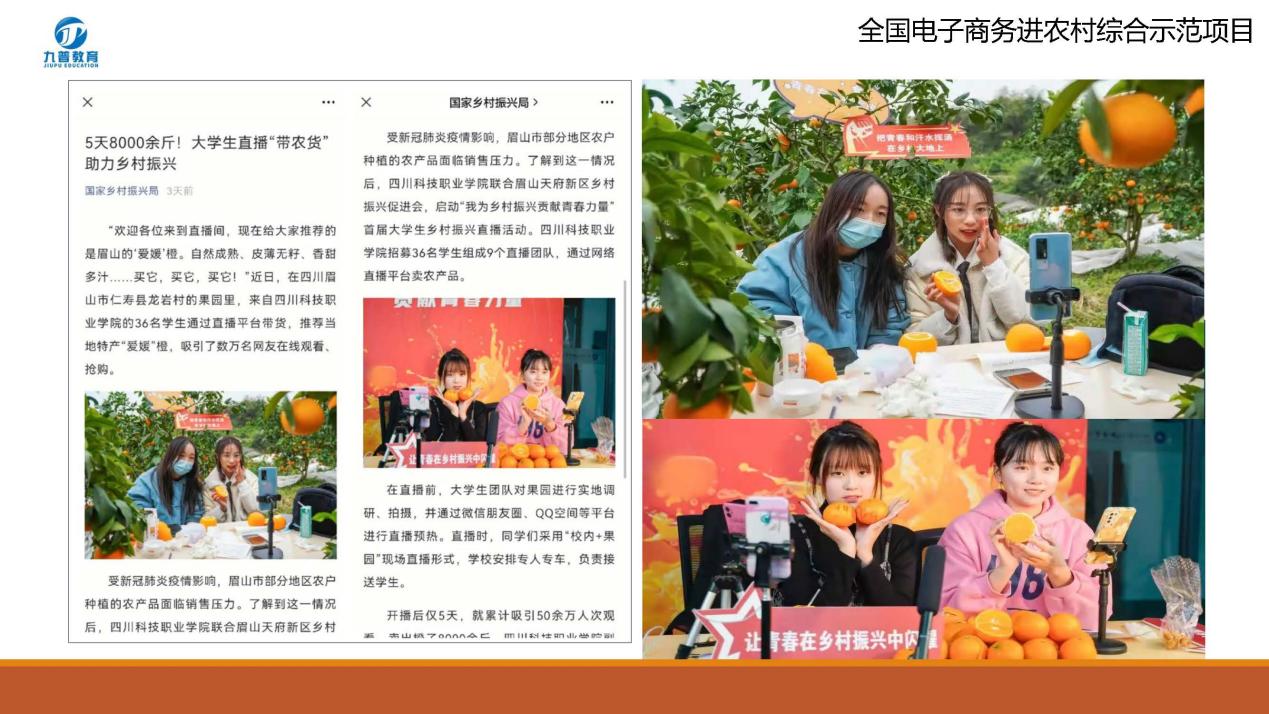 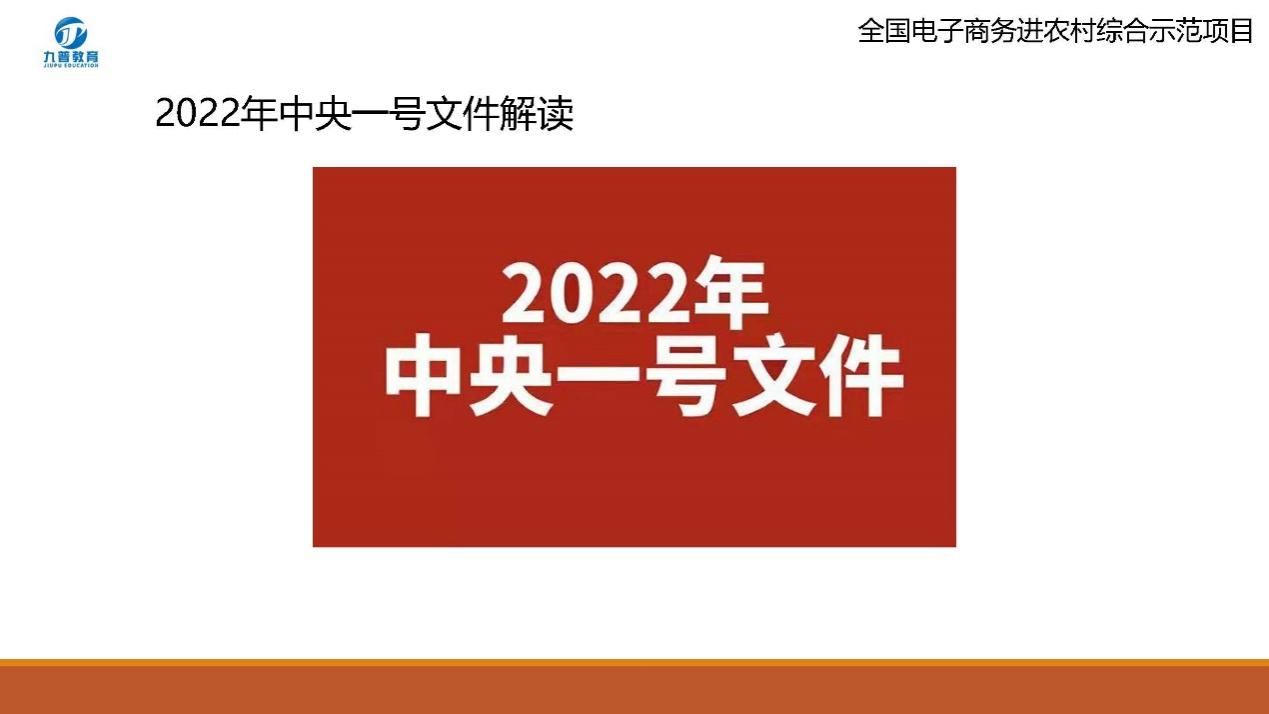 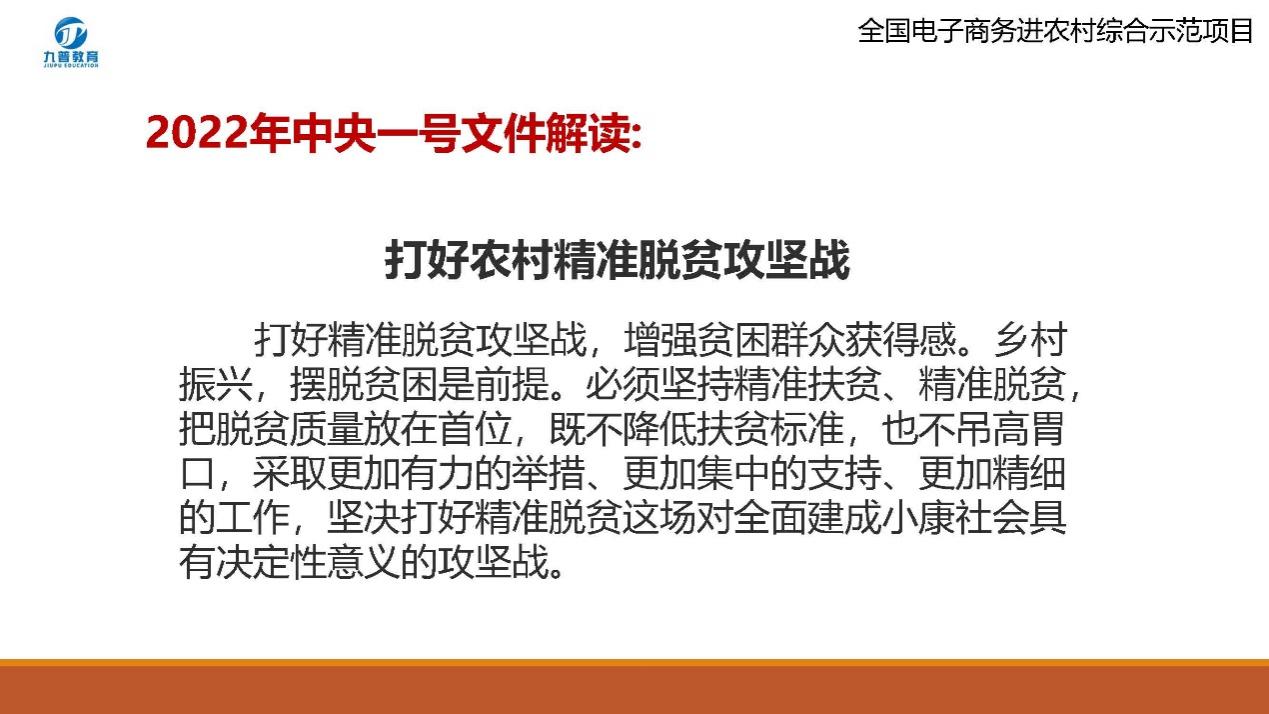 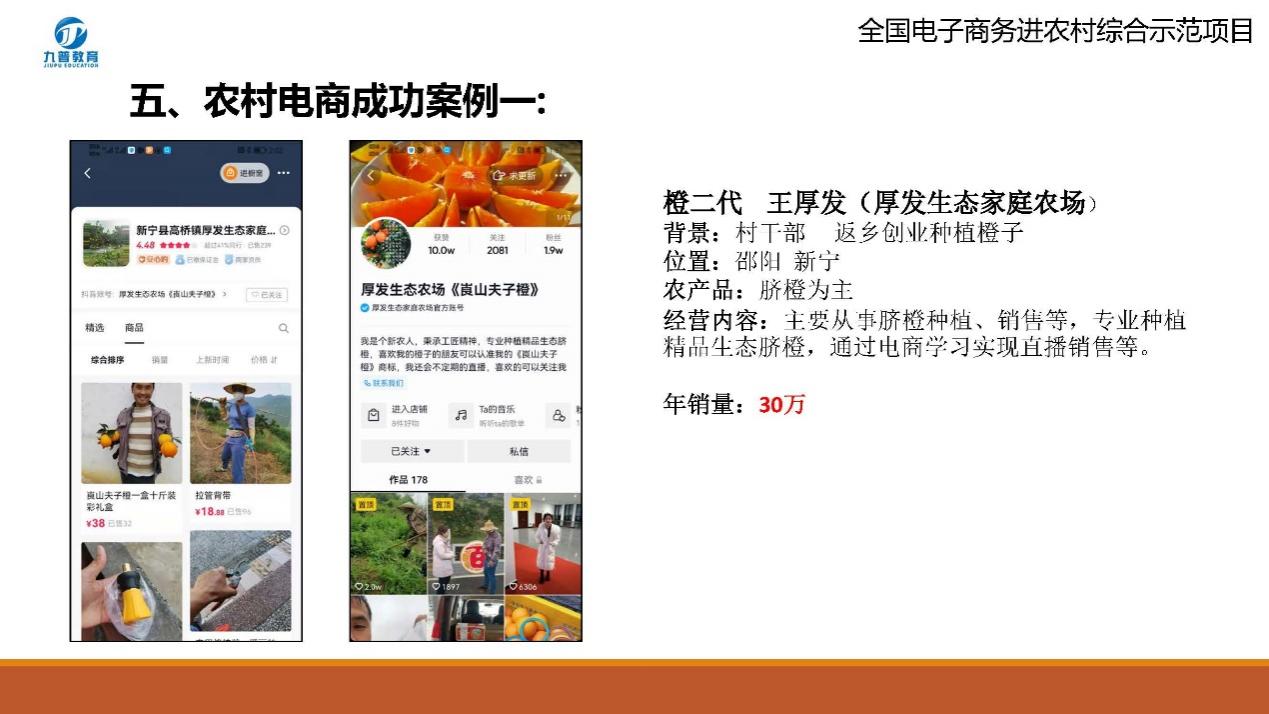 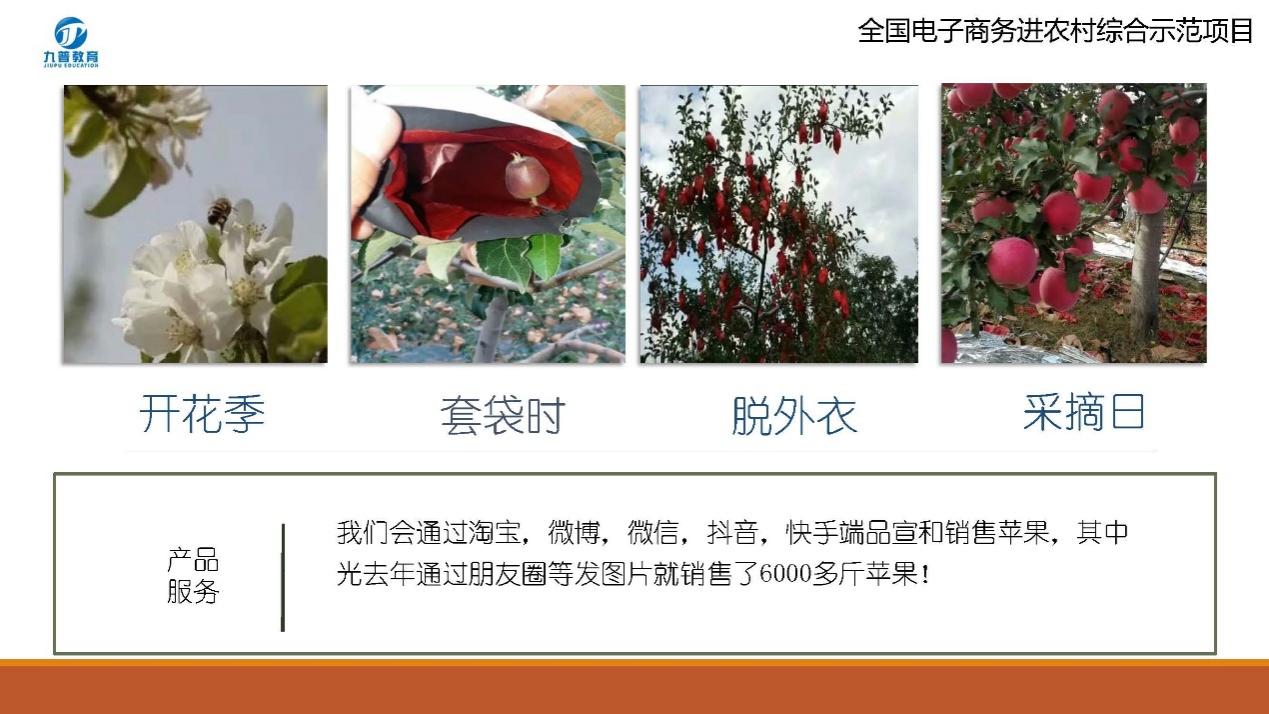 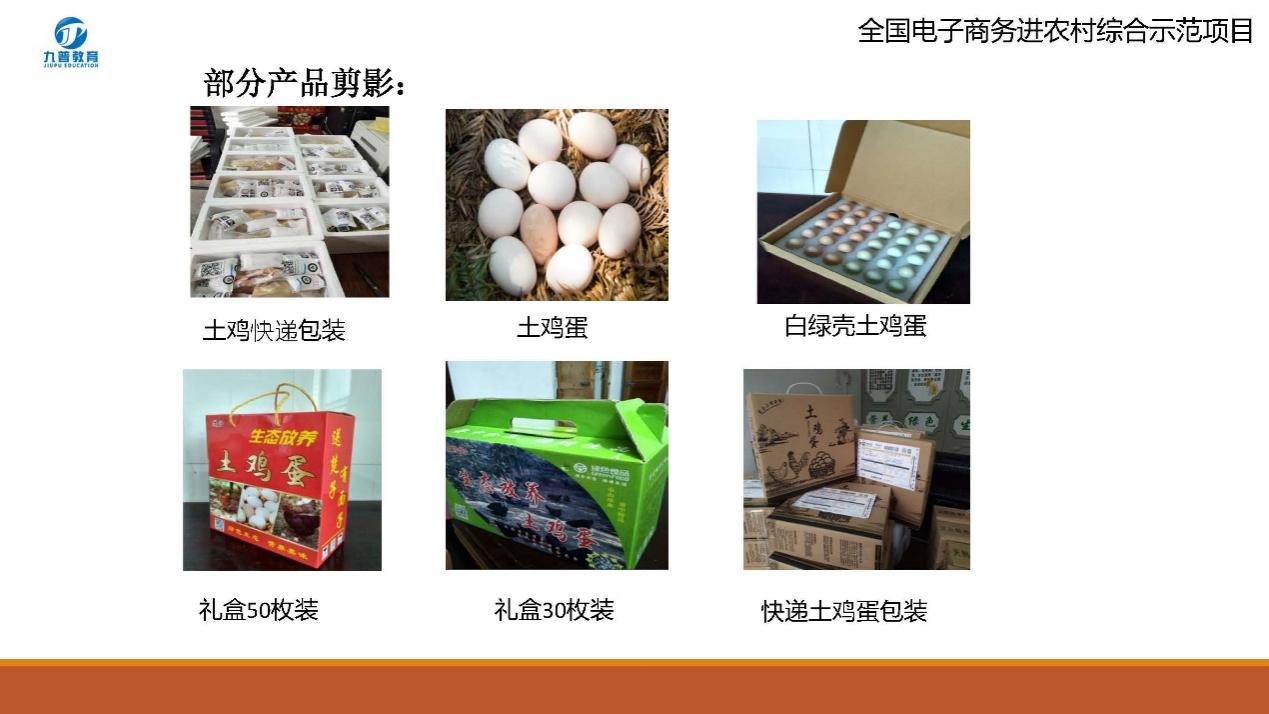 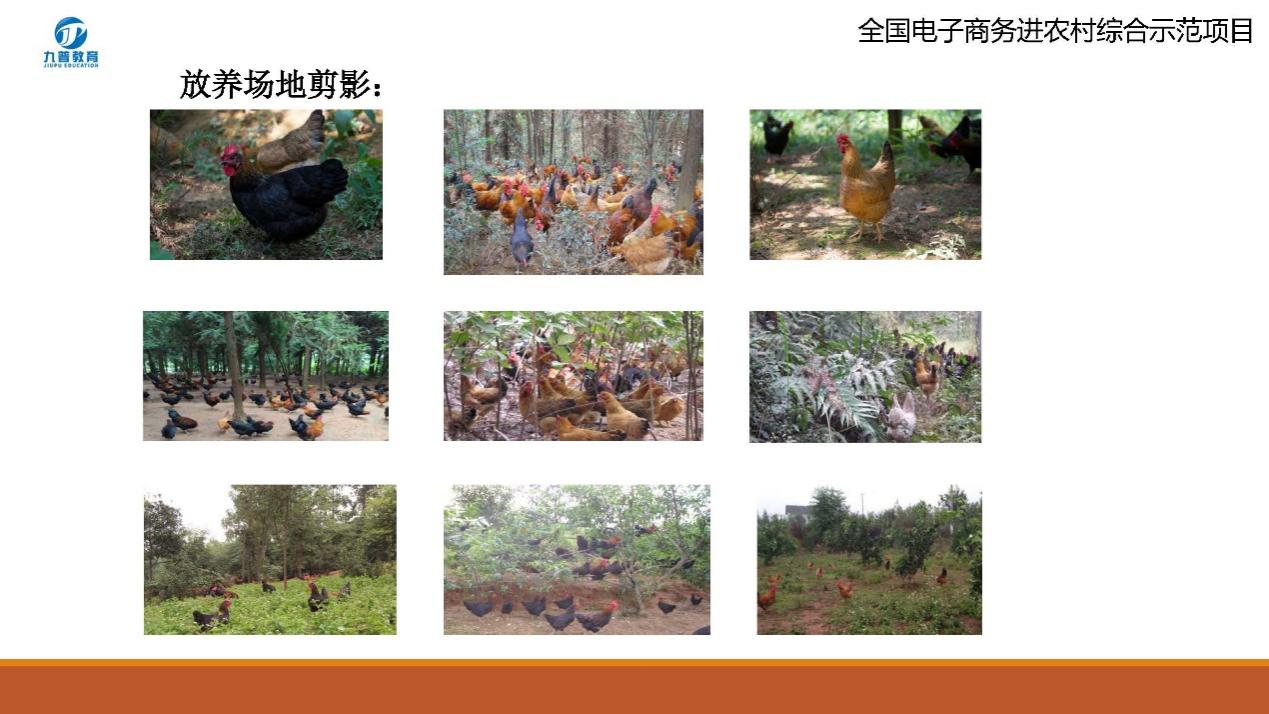 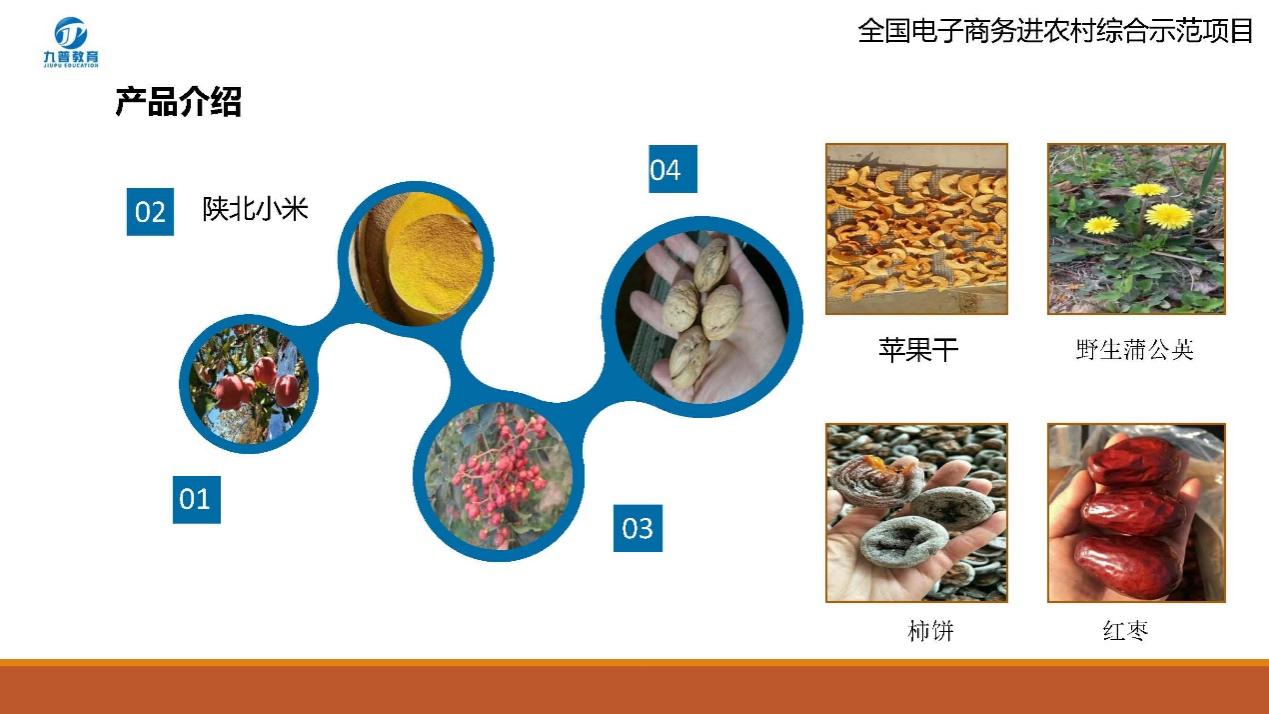 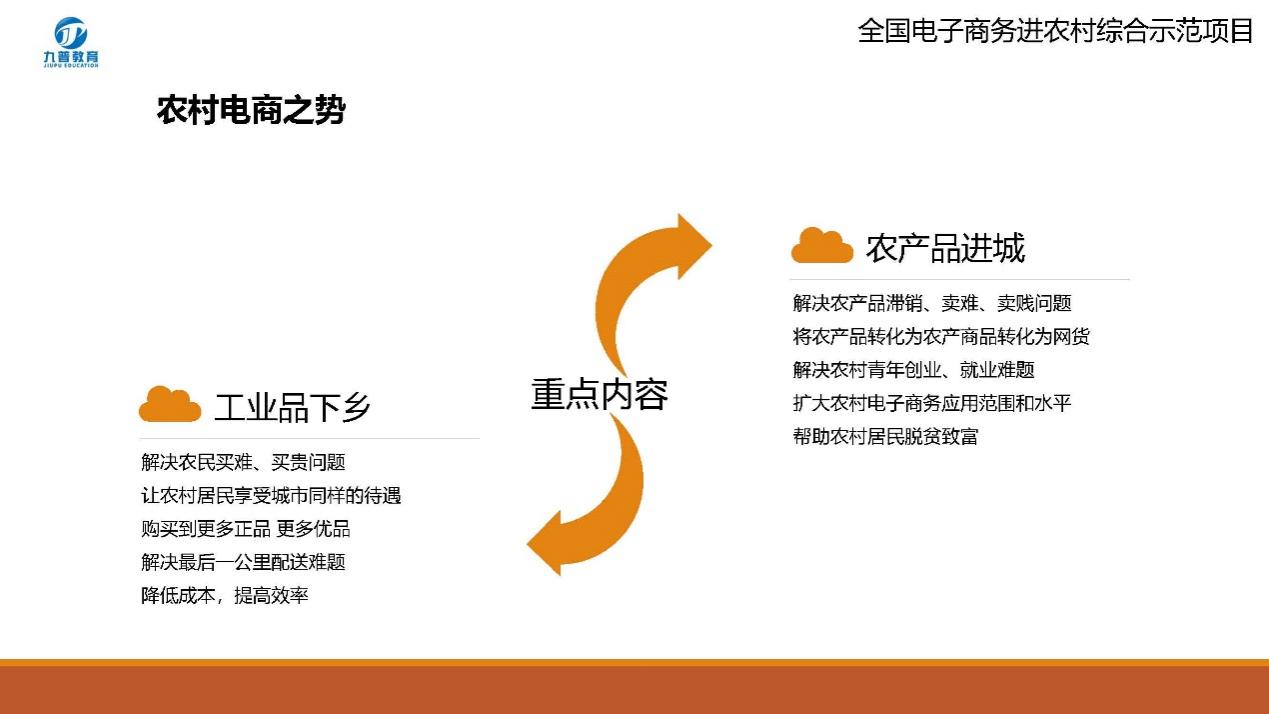 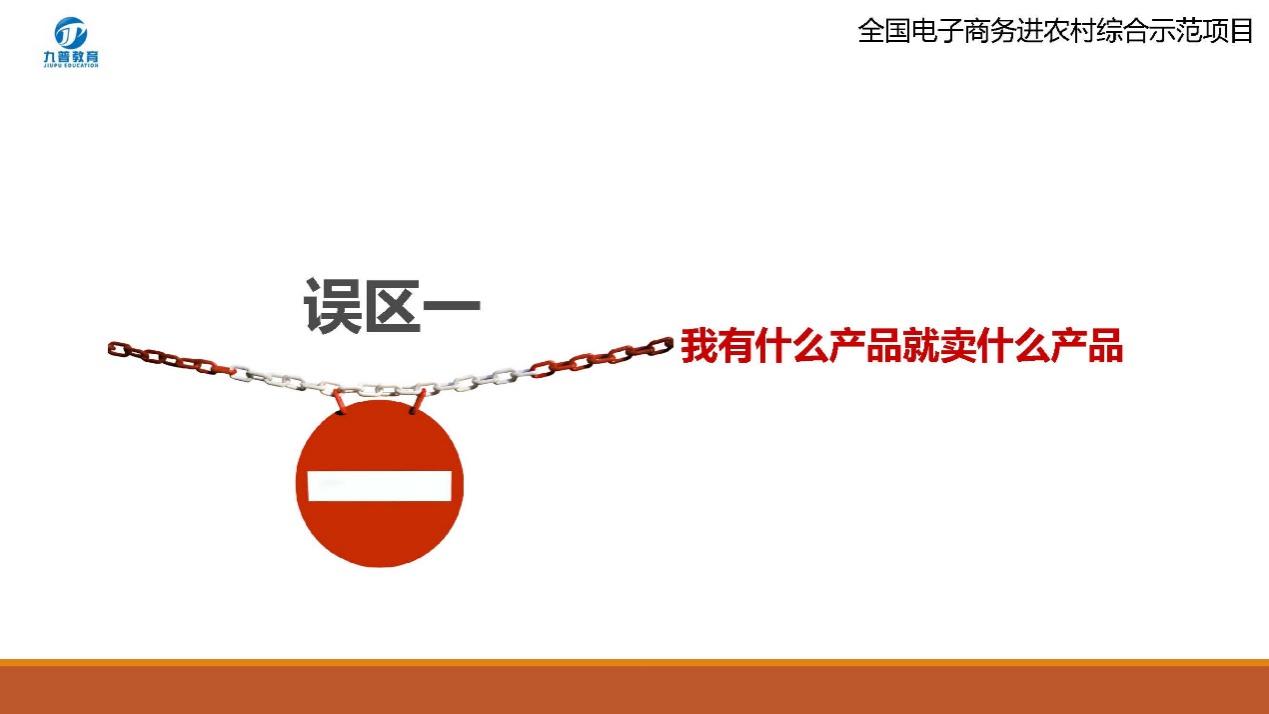 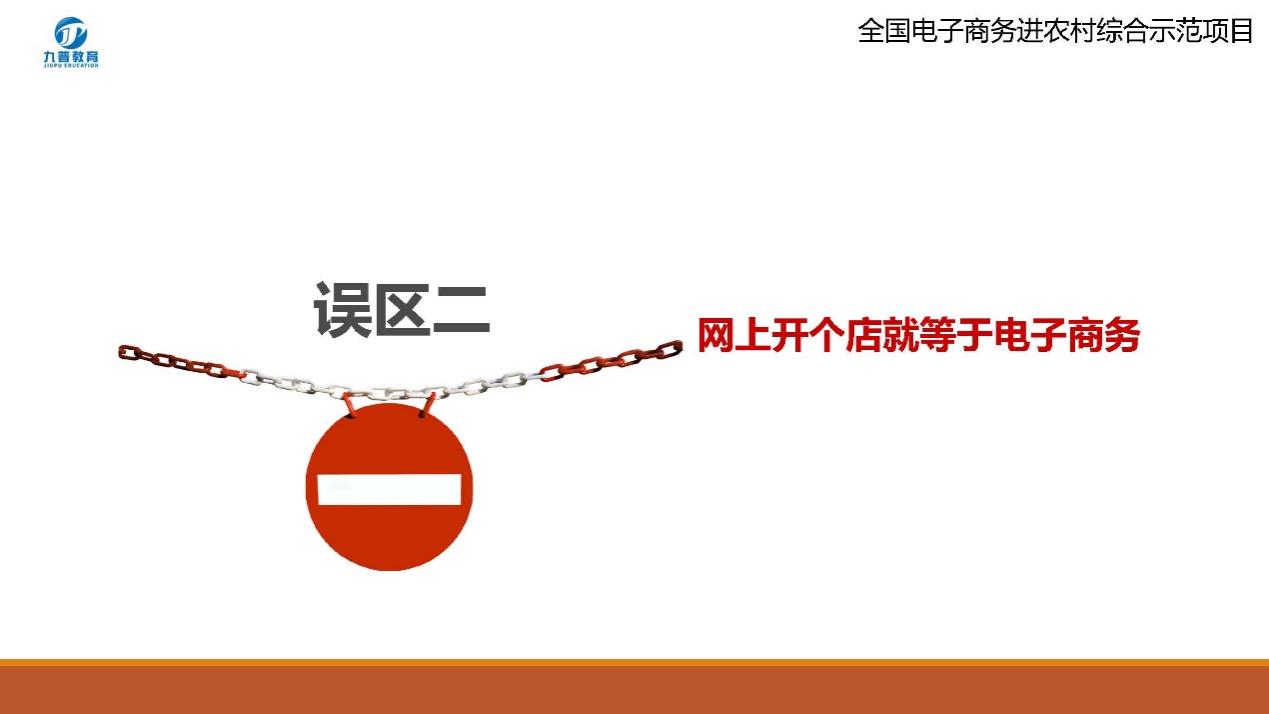 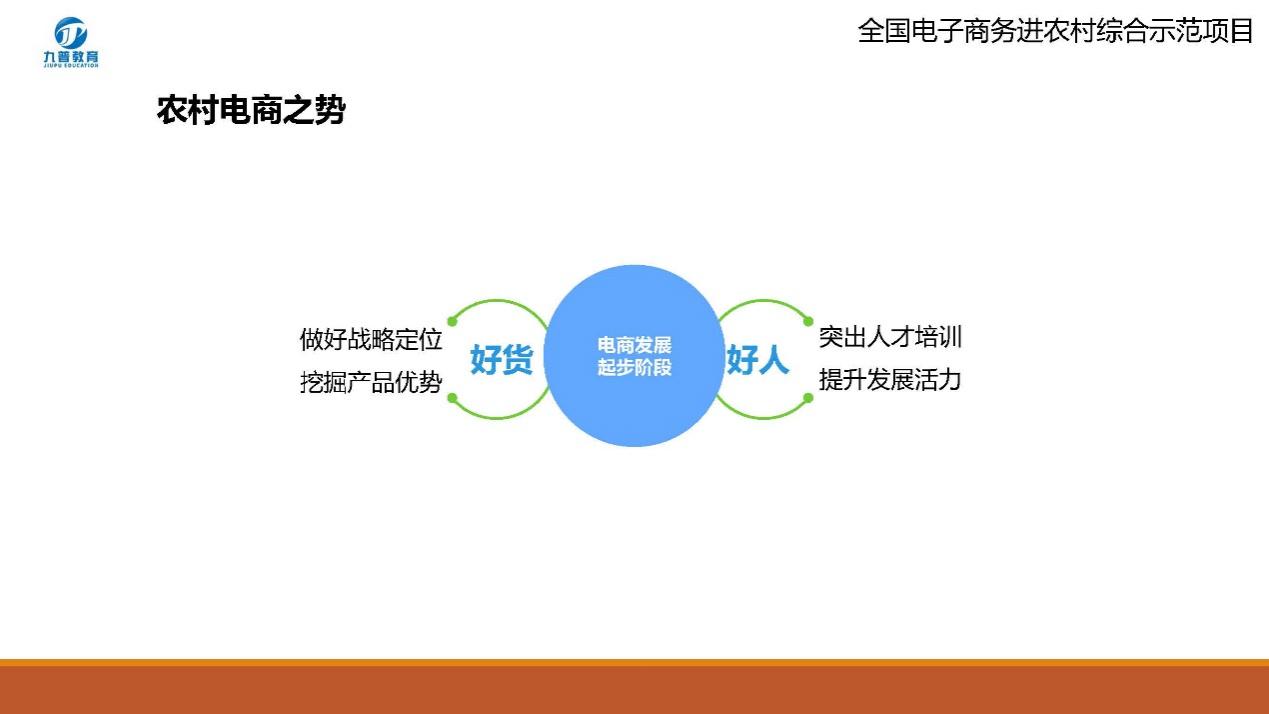 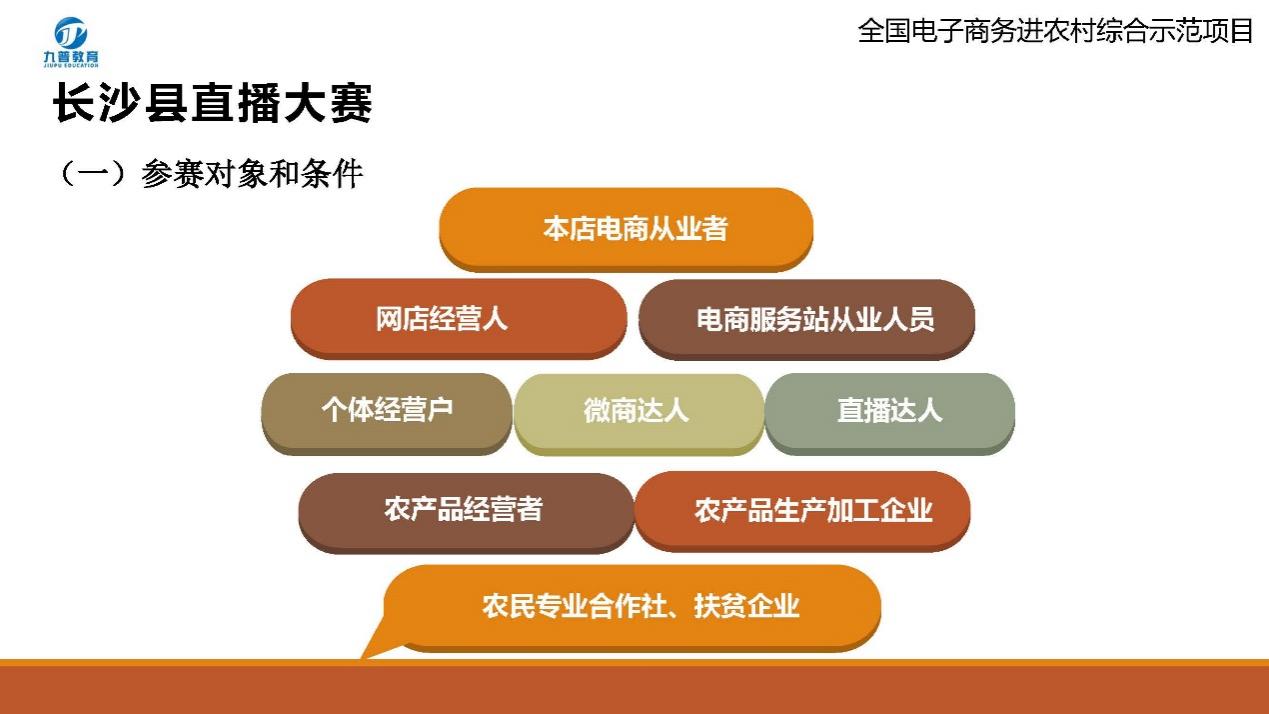 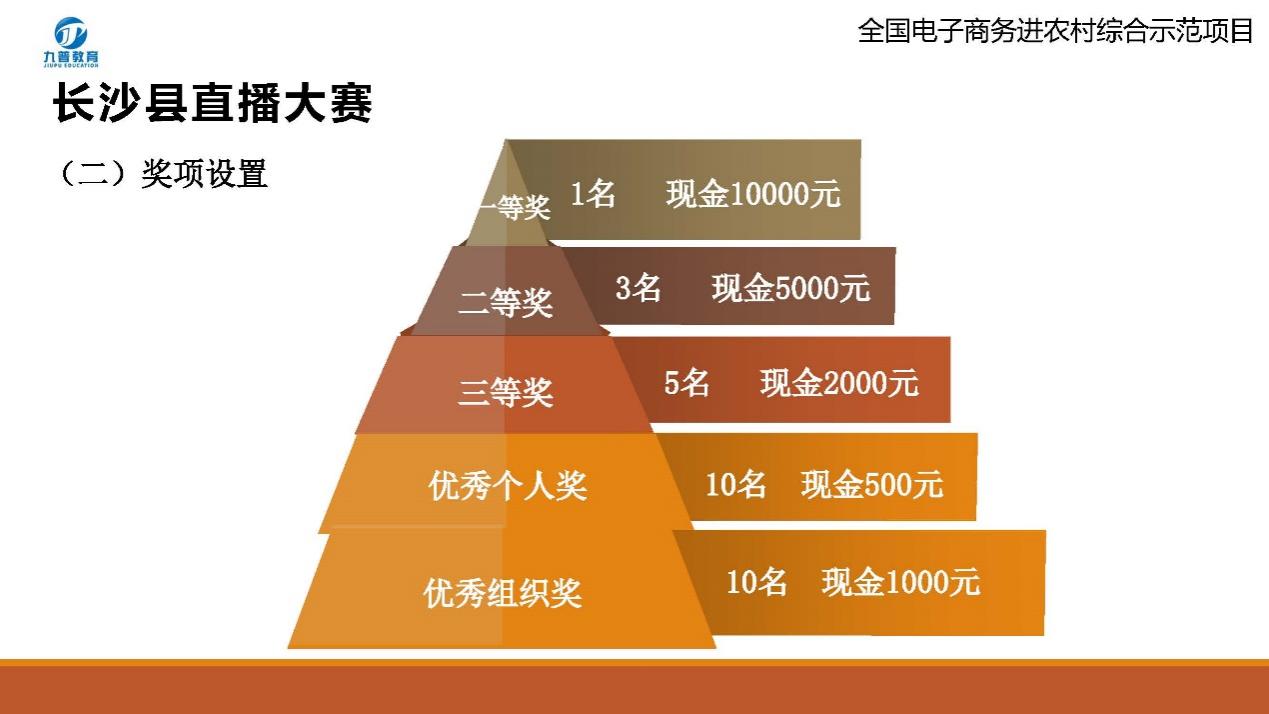 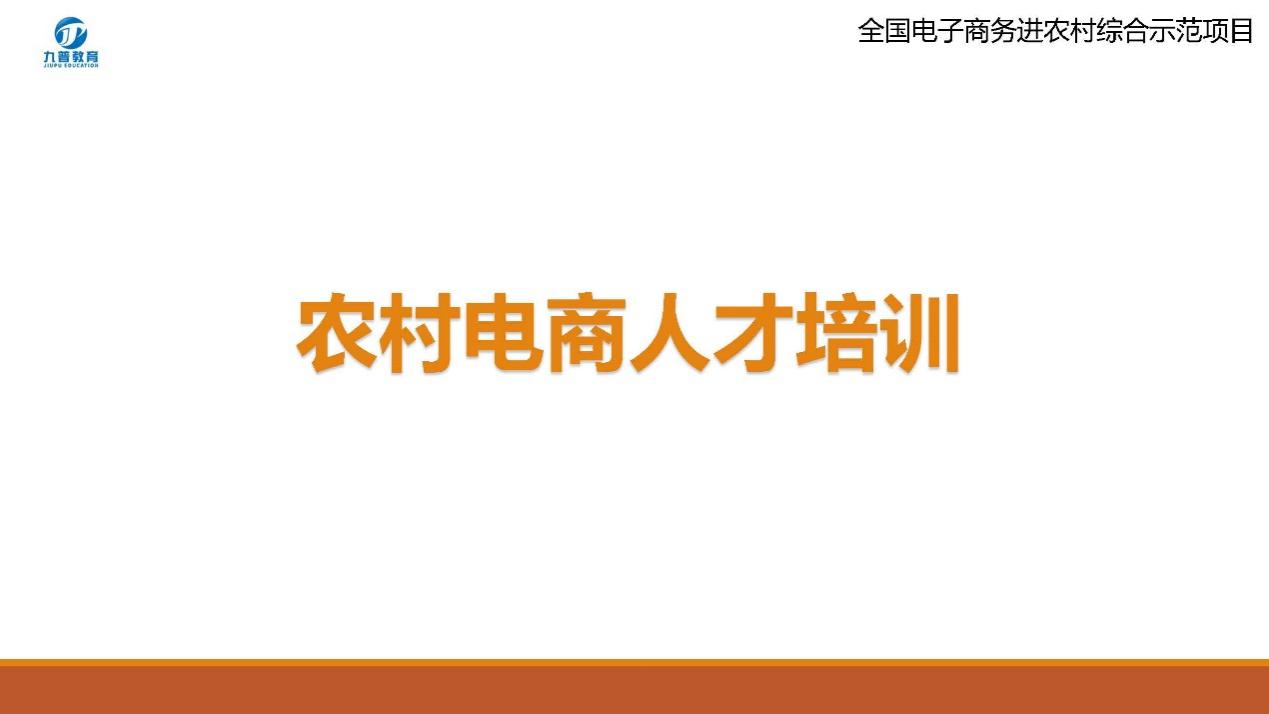 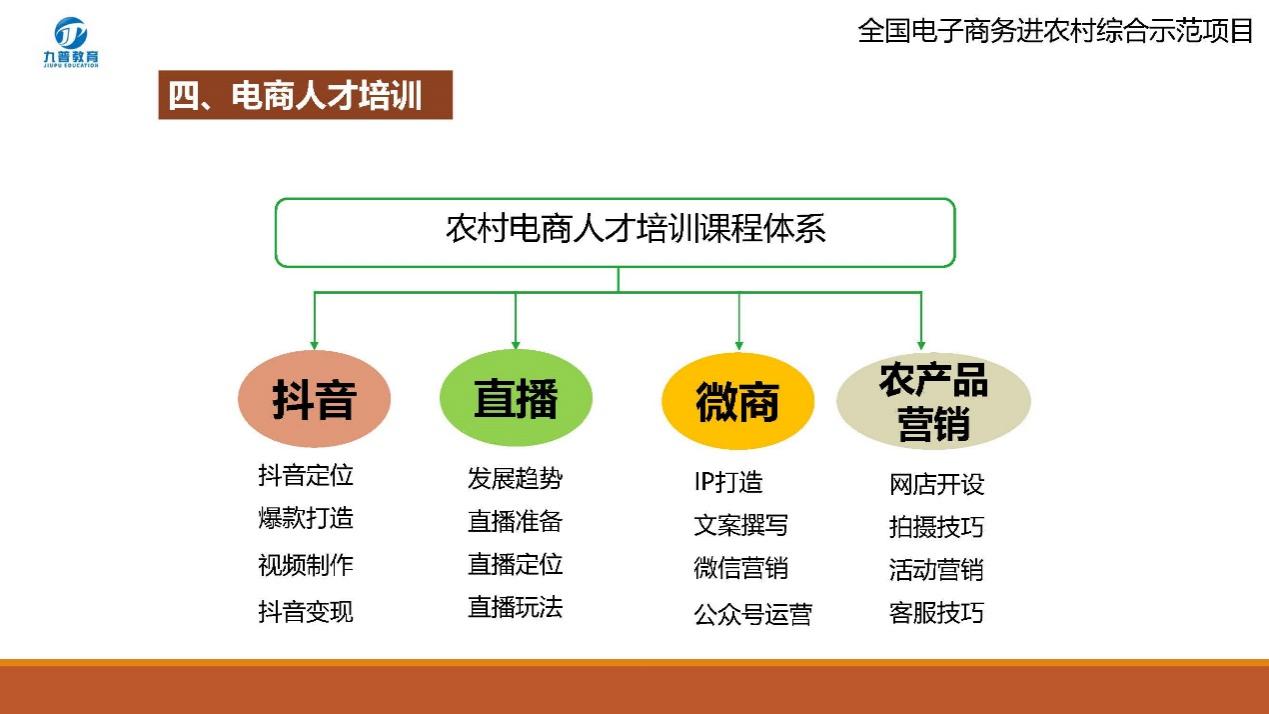 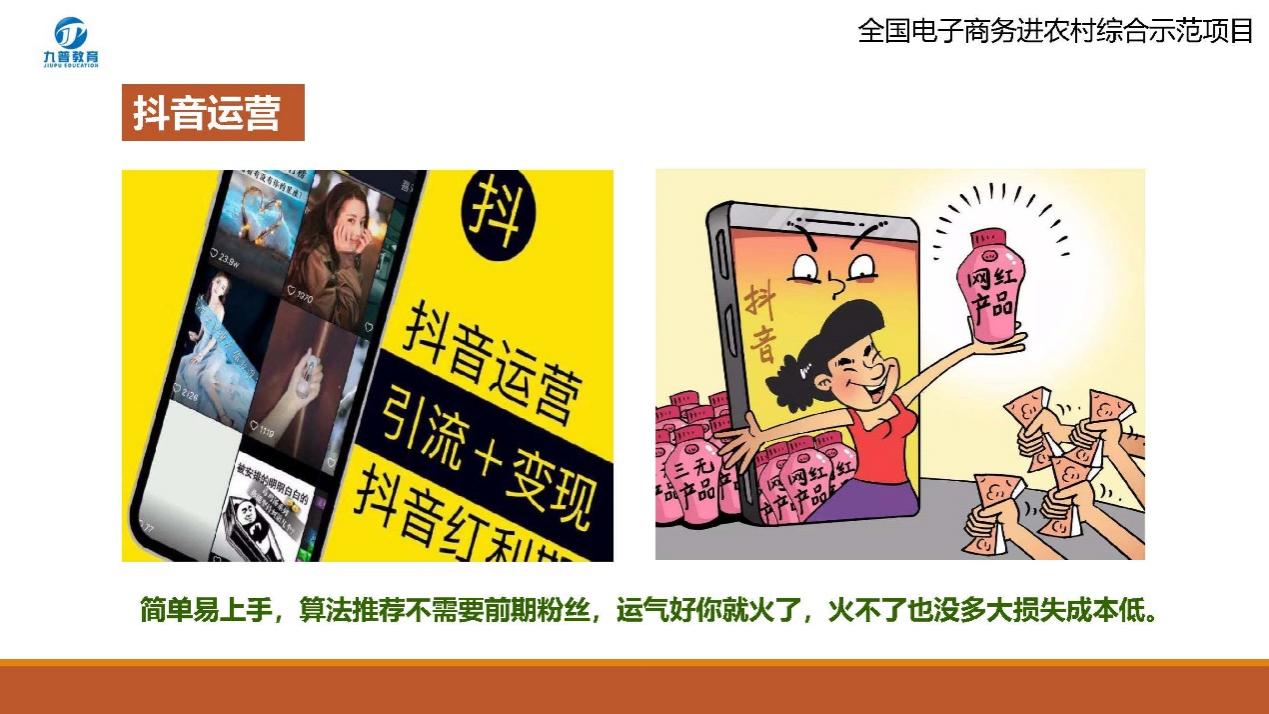 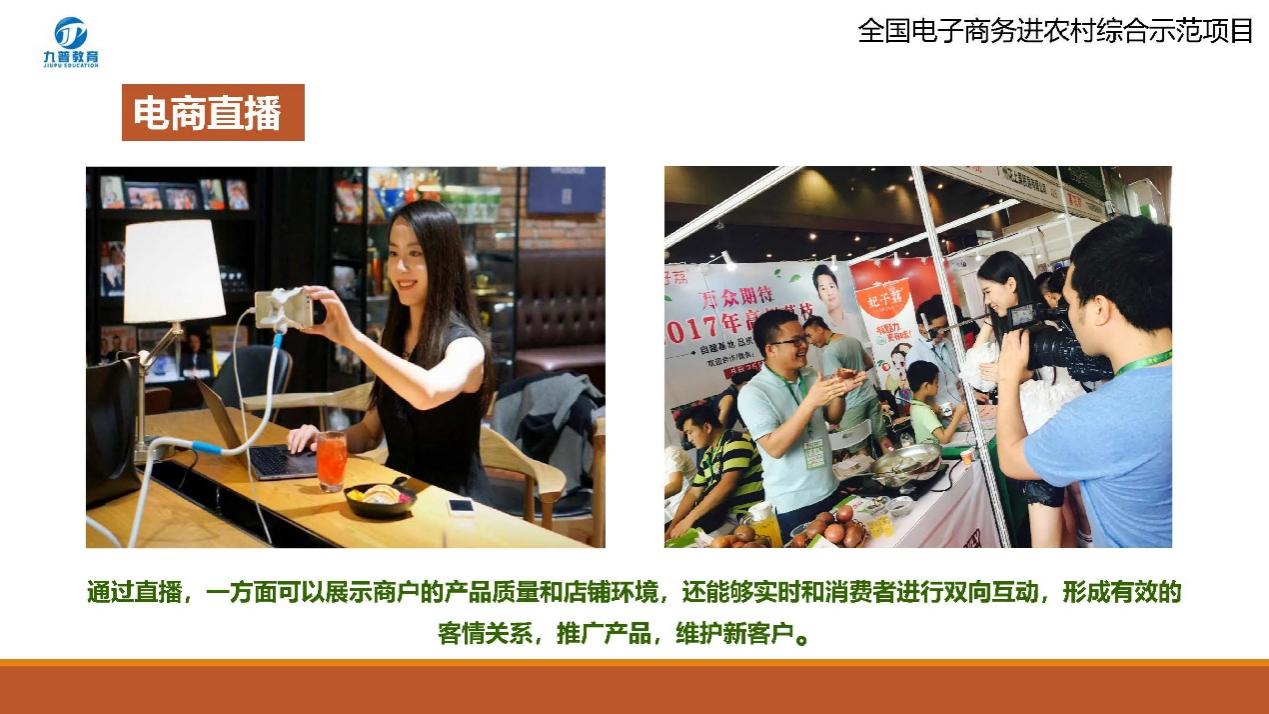 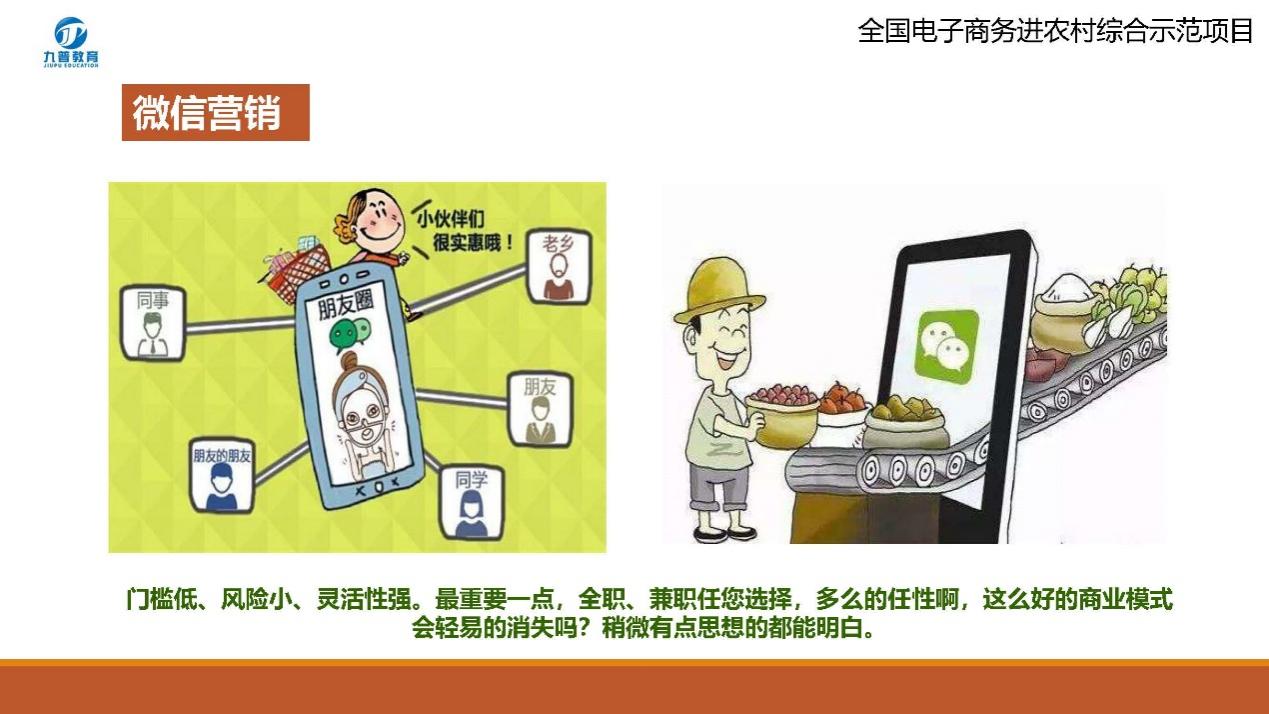 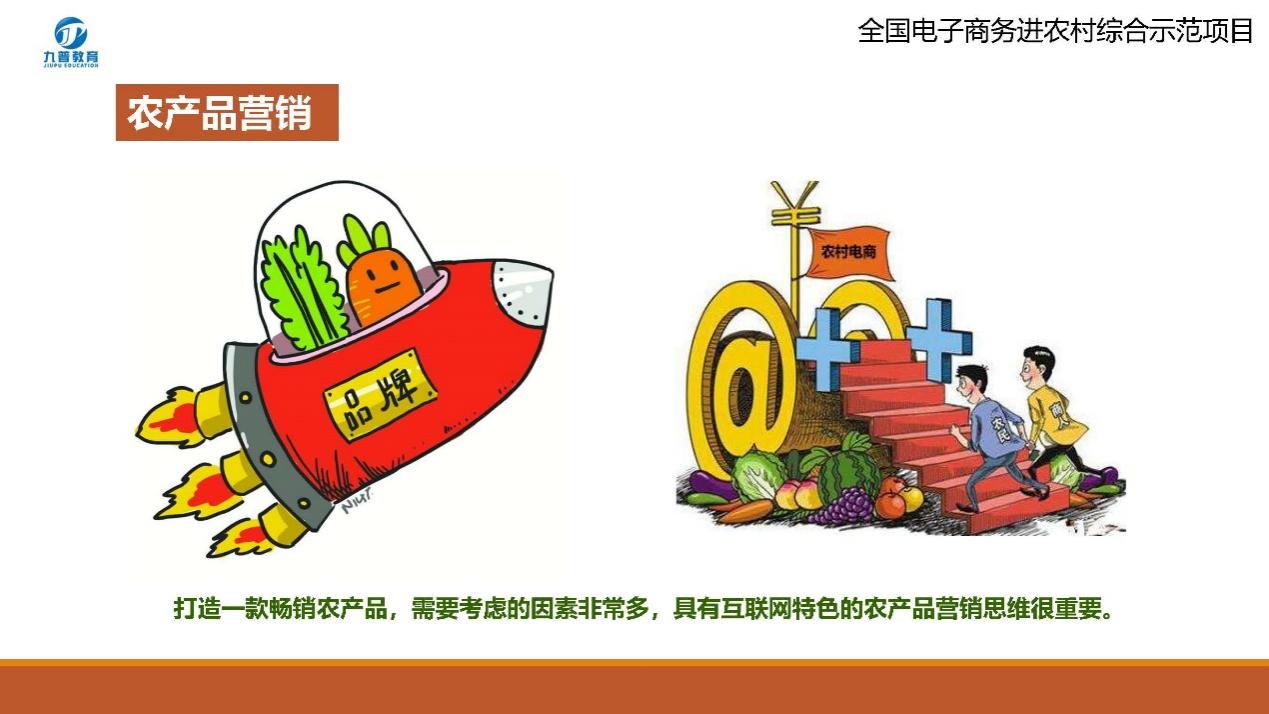 